Общинска избирателна комисия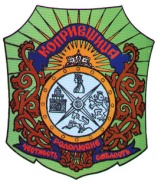 КопривщицаП Р О Т О К О Л № 3от заседание на ОИК - КопривщицаДнес 22.09.15г. от 17:00 часа, в малката заседателна зала на община Копривщица се проведе заседание на ОИК за организация и провеждане на МИ– 2015г и НРПрисъстват: Ч. Пенчев – председател на ОИКС. Цветкова– зам. Председател на ОИКЧленове:В. НоваковаД. НоваковаВ.ЦветковаЦв. ГалиноваАнна ДанчеваЛ. АтанасваК. ДогановаИв. ДоросиеваСекретар: Мария МуховаЗаседанието се ръководи от Председателя на ОИКПо негово предложение се пристъпи към изпълнението на дневния ред, първа точка от който е гласуване на регистрациите на кандидатите за общински съветници/кмет за община Копривщица.Регистрация на кандидатска листа за общински съветници в община Копривщица, предложена от ПП „БЪЛГАРСКИ ДЕМОКРАТИЧЕН ЦЕНТЪР” - БДЦ „ за участие в изборите за общински съветници и за кметове, насрочени за 25.10.2015 г.Регистрация на кандидатска листа за общински съветници в община Копривщица, предложена от ИК за издигане на Ангел Костадинов Ангелов за кандидат за общински съветник, за участие в изборите за общински съветници и за кметове, насрочени за 25.10.2015 г.Регистрация на кандидатска листа за общински съветници в община Копривщица, предложена от КП НАРОДЕН СЪЮЗ за участие в изборите за общински съветници и за кметове, насрочени за 25.10.2015 г.Регистрация на кандидатска листа за общински съветници в община Копривщица, предложена от ПП ГЕРБ за участие в изборите за общински съветници и за кметове, насрочени за 25.10.2015 г.Регистрация на кандидатска листа за общински съветници в община Копривщица, предложена от ПП „ЗЕМЕДЕЛСКИ СЪЮЗ ”АЛЕКСАНДЪР СТАМБОЛИЙСКИ” за участие в изборите за общински съветници и за кметове, насрочени за 25.10.2015 г.Регистрация на кандидатска листа за общински съветници в община Копривщица, предложена от ПП „БЪЛГАРСКА СОЦИАЛИСТИЧЕСКА ПАРТИЯ” за участие в изборите за общински съветници и за кметове, насрочени за 25.10.2015 г.Регистрация на кандидатска листа за общински съветници в община Копривщица, предложена от КП „РЕФОРМАТОРСКИ БЛОК” за участие в изборите за общински съветници и за кметове, насрочени за 25.10.2015 г.Регистрация на кандидатска листа за общински съветници в община Копривщица, предложена от ПП „НАЦИОНАЛЕН ФРОНТ ЗА СПАСЕНИЕ НА БЪЛГАРИЯ” за участие в изборите за общински съветници и за кметове, насрочени за 25.10.2015 г.Гласували ЗА: 1.Ч. Пенчев 2.С. Цветкова3.В. Новакова4.Д. Новакова5.В.Цветкова6.Цв. Галинова7.Анна Данчева8.Л. Атанасва9.К. Доганова10.Ив. Доросиева11. Мария МуховаГласували против: НЯМЯРегистрация на Петър Георгиев Вълов за кандидат за кмет на община Копривщица, предложен от ПП „БЪЛГАРСКИ ДЕМОКРАТИЧЕН ЦЕНТЪР” - БДЦ за участие в изборите за общински съветници и за кметове, насрочени за 25.10.2015 г.Регистрация на Ангел Костадинов Ангелов за кандидат за кмет на община Копривщица, предложен от ИК за участие в изборите за общински съветници и за кметове, насрочени за 25.10.2015 г.Регистрация на Иван Николов Лесков за кандидат за кмет на община Копривщица, предложен от КП НАРОДЕН СЪЮЗ за участие в изборите за общински съветници и за кметове, насрочени за 25.10.2015 г.Регистрация на Генчо Дойчев Герданов за кандидат за кмет на община Копривщица, предложен от ПП ГЕРБ за участие в изборите за общински съветници и за кметове, насрочени за 25.10.2015 г.Регистрация на Любомир Тодоров Цеков за кандидат за кмет на община Копривщица, предложен от ПП „ЗЕМЕДЕЛСКИ СЪЮЗ ”АЛЕКСАНДЪР СТАМБОЛИЙСКИ” за участие в изборите за общински съветници и за кметове, насрочени за 25.10.2015 г.Регистрация на Искра Асенова Шипева - Пухова за кандидат за кмет на община Копривщица, предложен от ПП „БЪЛГАРСКА СОЦИАЛИСТИЧЕСКА ПАРТИЯ” за участие в изборите за общински съветници и за кметове, насрочени за 25.10.2015 г. Регистрация на Елена Станьова Чумпова за кандидат за кмет на община Копривщица, предложен от КП „РЕФОРМАТОРСКИ БЛОК” за участие в изборите за общински съветници и за кметове, насрочени за 25.10.2015 г.Регистрация на Моско Панчов Мрънков за кандидат за кмет на община Копривщица, предложен от ПП „НАЦИОНАЛЕН ФРОНТ ЗА СПАСЕНИЕ НА БЪЛГАРИЯ” за участие в изборите за общински съветници и за кметове, насрочени за 25.10.2015 г. 1.Ч. Пенчев Гласували: ЗА1.Ч. Пенчев 2.С. Цветкова3.В. Новакова4.Д. Новакова5.В.Цветкова6.Цв. Галинова7.Анна Данчева8.Л. Атанасва9.К. Доганова10.Ив. Доросиева11. Мария МуховаГласували против: НЯМАПредседателя на ОИК  Община Копривщица предложи да се премине за гласуване по 2– ра точка от дневния ред: Теглене на жребий за определяне поредните номера, на партиите, коалициите, местните коалиции и независимите кандидати от ОИК в бюлетините за гласуване за общински съветници и за кметове на 25 октомври 2015 г. регистрирани в Общинска избирателна комисия – Копривщица17.Прието бе жребия за определяне поредните номера, на партиите, коалициите, местните коалиции и независимите кандидати от ОИК в бюлетините за гласуване за общински съветници и за кметове на 25 октомври 2015 г. регистрирани в Общинска избирателна комисия – Копривщица да се проведе на 23.09.15г. от 18:00 часа.Гласували: ЗА1.Ч. Пенчев 2.С. Цветкова3.В. Новакова4.Д. Новакова5.В.Цветкова6.Цв. Галинова7.Анна Данчева8.Л. Атанасва9.К. Доганова10.Ив. Доросиева11. Мария МуховаГласували против: НЯМА                            Приех се решения от № 41 до № 57/22.09.2015г.Насрочва се заседание на 23.09.15г. от19:00 часа в малката заседателна зала на Община Копривщица.Председател:………………………………………………………………….                             /Чавдар Пенчев/Секретар:……………………………………………………………………………                   /Мария Мухова/22.09.2015г.Община Копривщица